
Къэбэрдей-Балъкъэр Республикэм и Дзэлыкъуэ районым щыщ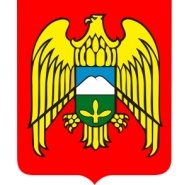 Кичмалкэ  къуажэм и администрацэм и 1этащхьэКъабарты-Малкъар Республиканы Зольск  районуну  Кичибалыкъ элниАдминистрациясыМЕСТНАЯ АДМИНИСТРАЦИЯ  СЕЛЬСКОГО ПОСЕЛЕНИЯ. КИЧМАЛКАЗОЛЬСКОГО МУНИЦИПАЛЬНОГО РАЙОНАКАБАРДИНО-БАЛКАРСКОЙ РЕСПУБЛИКИ361714,сел.Кичмалка,ул.Чкалова, 69.тел.76-3-40,факс 8(86637)76-3-40 ;                                                                  адрес электр.почты:Kichmalkakbr@majl.ru30. 12.  2019 г.                                                         ПОСТАНОВЛЕНИЕ   №27                                                                                                     УНАФЭ   №27                                                                                                   БЕГИМ  №27        О создании комиссии по проведению Всероссийской переписи населения 2020 года на территории сельского поселения Кичмалка Зольского муниципального района КБРВ соответствии с Федеральными законами от 25.02.2002 №8-ФЗ «О Всероссийской переписи населения», постановлением Правительства Российской Федерации от 07.12.2019 № 1608 «Об организации Всероссийской переписи населения 2020 года» ПОСТАНОВЛЯЮ:1.Создать комиссию по проведению Всероссийской переписи населения 2020 года на территории сельского поселения Кичмалка Зольского муниципального района и утвердить её состав, согласно приложению 1.           2.Утвердить прилагаемое Положение о комиссии по проведению Всероссийской переписи населения 2020 года на территории сельского поселения Кичмалка Зольского муниципального района, согласно приложению 2.3. Настоящее постановление вступает в силу со дня его официального опубликования (обнародования) в установленном порядке.4. Контроль за исполнением настоящего постановления оставляю за собой.и.о.Главы местной администрации сельского поселения Кичмалка		                   	    М.Р.Теммоев      Приложение № 1к постановлению главы местной администрации сельского поселения Кичмалка № 27 от 30.12.2019 годаСОСТАВкомиссии по проведению Всероссийской переписи населения 2020 года на территории сельского поселения Кичмалка Зольского муниципального районаПриложение № 2к постановлению главы местной администрации сельского поселения Кичмалка №27 от 30.12.2019 годаПОЛОЖЕНИЕ о комиссии по проведению Всероссийской переписи населения 2020 года на территории сельского поселения Кичмалка Зольского муниципального района1. Комиссия по координации и обеспечению согласованных действий, оперативному решению вопросов подготовки и проведения Всероссийской переписи населения 2020 года (далее Комиссия) создана в целях содействия подготовке и проведению на территории сельского поселения Кичмалка Зольского муниципального района Всероссийской переписи населения 2020 года (далее – перепись населения)Комиссия в своей работе руководствуется Конституцией Российской Федерации, федеральными конституционными законами, федеральными законами, указами и распоряжениями Президента Российской Федерации, постановлениями и распоряжениями Правительства Российской Федерации, законами Кабардино - Балкарской Республики муниципальными правовыми актами, настоящим Положением.2.Основными задачами Комиссии являются:2.1. Обеспечение, согласованных действий органов местного самоуправления, организаций по подготовке и проведению переписи населения на территории поселения. 2.2. Решение вопросов, связанных с подготовкой и проведением Всероссийской переписи населения 2020 года.2.3. Оказание содействия руководителю работой специалистов отдела сбора и обработки статистической информации и уполномоченному по вопросам переписи населения в районе в реализации мероприятий по подготовке и проведению переписи населения на территории поселения.3. Комиссия для осуществления возложенных на нее задач:3.1 осуществляет контроль за ходом подготовки и проведения Всероссийской переписи населения 2020 года на территории сельского поселения Кичмалка Зольского муниципального района;3.2 рассматривает вопросы о готовности к Всероссийской переписи населения 2020 года на территории сельского поселения Кичмалка Зольского муниципального района и ее оперативных результатах.4.Комиссия имеет право:4.1. Заслушивать руководителей и специалистов организаций о ходе подготовки и проведения переписи населения;4.2. Направлять рекомендации по вопросам подготовки и проведения Всероссийской переписи населения 2020 года;5.Комиссия действует в составе председателя комиссии и членов комиссии. Состав комиссии утверждается распоряжением главы местной администрации сельского поселения Кичмалка Зольского муниципального района. В комиссию включаются специалисты сельского поселения.Заседание комиссии проводится по мере необходимости.Заседание является полномочным, если на нем присутствует более половины состава комиссии.Члены комиссии участвуют в заседаниях без права замены. Решение комиссии принимается большинством голосов, присутствующих на заседании членов комиссии путем открытого голосования. В случае равенства голосов решающим является голос председательствующего на заседании комиссии.Решение комиссии, принятое в пределах ее компетенции, является обязательным для организаций сельского поселения.М.Х.ГуртуевА.С.ТекееваА.А.ЧеченоваГлава местной администрации сельского поселения Кичмалка Зольского муниципального района, председатель комиссии;Заместитель председателя Совета местного самоуправления, заместитель председателя комиссии (по согласованию);Главный специалист местной администрации сельского поселения Кичмалка Зольского муниципального района, секретарь комиссии;Члены комиссии:Боттаев М.М.Джаппуева Х.Х.Кашежев М.Специалист 2 кат. местной администрации сельского поселения Кичмалка Зольского муниципального района; Специалист 2 кат. местной администрации сельского поселения Кичмалка Зольского муниципального района;Участковый уполномоченный отдела МВД России по Зольскому району КБР (по согласованию);